Witam serdecznie, dziś karty pracyna dzień 04.06.2020Jutro kochani widzicie się w szkoleZadanie nr 1 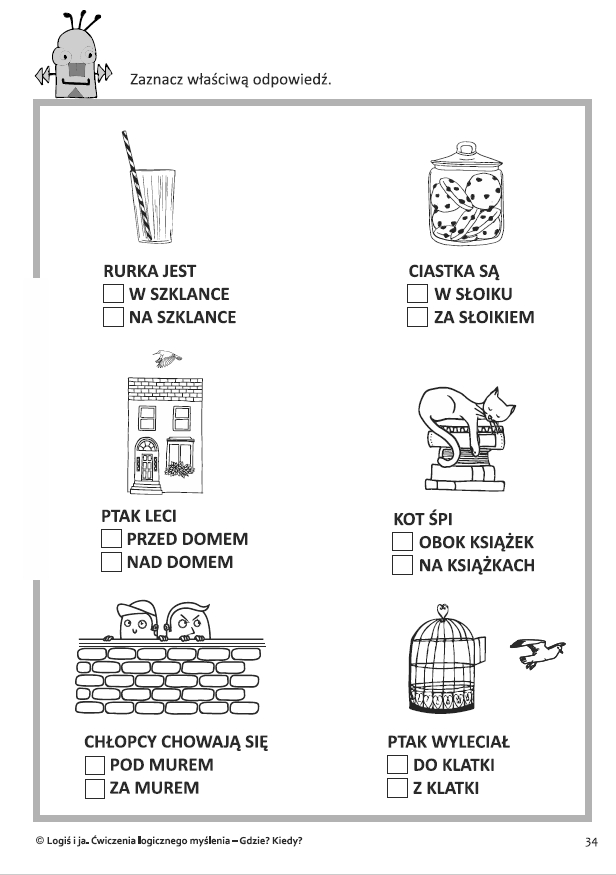 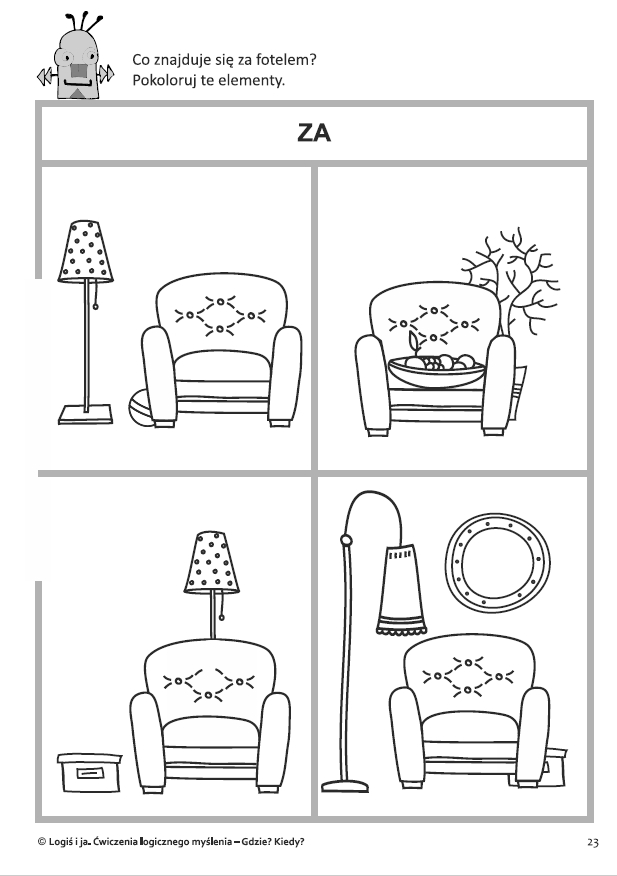 zadanie od p.Zajdel1.Dokończ krzyżówkę a dowiesz się, czego jest najwięcej na łące: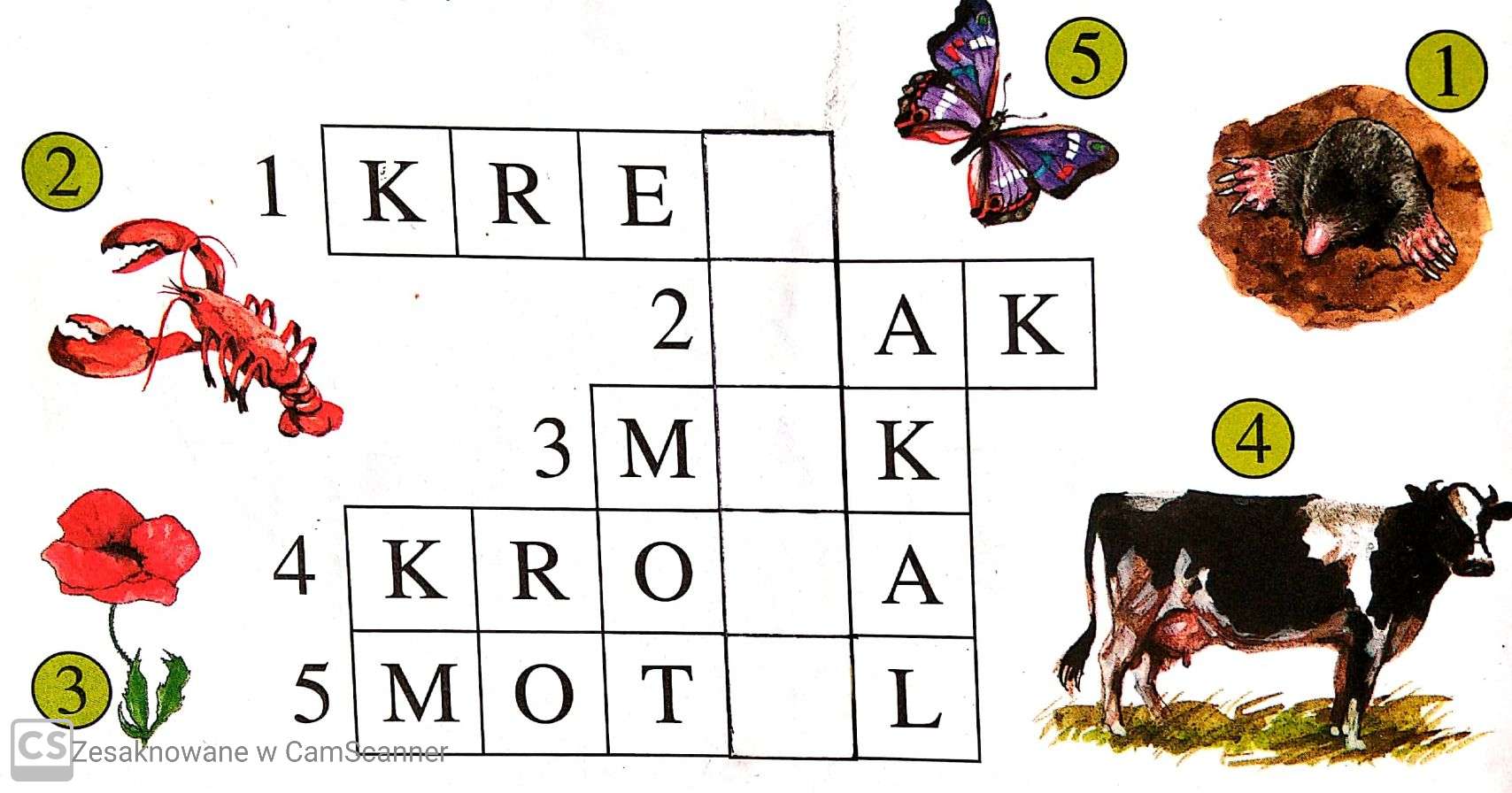 2. Uzupełnij zdanie wyrazami. Przeczytaj i przepisz.TRAWY   *    NAJLICZNIEJSZĄ  *    ŁĄKOWYCH…N………………………………………………………. GRUPĘ ROŚLIN …Ł……………………………………………………………….STANOWIĄ …T……………………………………    . 3.Proponuję obejrzyj filmik ,,Wędrówki Skrzata Borówki odc.3  Łąka”  https://www.youtube.com/watch?v=LKLf5EN1Ff4&feature=youtu.beJeżeli chcesz możesz  wybrać się na  łąkę. Tym razem weź   z sobą koc i coś do jedzenia (piknik na łące). Obserwuj i słuchaj odgłosów łąki. Możesz  wykonać zdjęcia roślin, zwierząt, owadów łąkowy.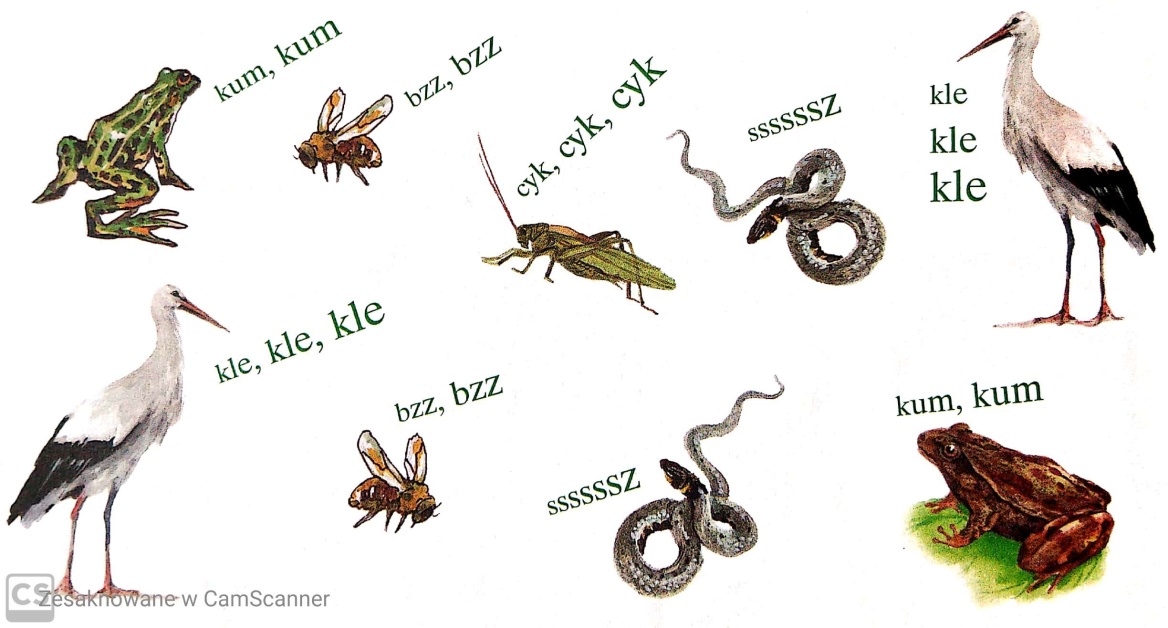 